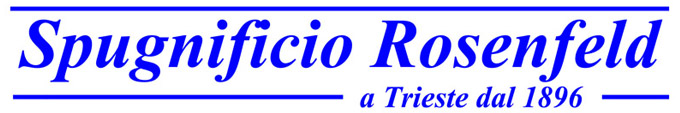 Modulo di recessoCon la presente io notifico il recesso dal mio contratto di vendita dei seguenti beni:Ordinato il:Ricevuto il:Nome del consumatore:Luogo, data                                                        Firma del consumatore